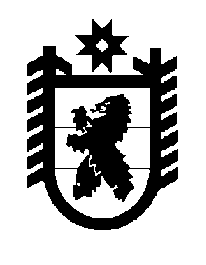 Российская Федерация Республика Карелия    ПРАВИТЕЛЬСТВО РЕСПУБЛИКИ КАРЕЛИЯПОСТАНОВЛЕНИЕот  17 августа 2018 года № 307-Пг. Петрозаводск О внесении изменений в постановление Правительства 
Республики Карелия от 31 мая 2016 года № 194-ППравительство Республики Карелия п о с т а н о в л я е т:Внести в постановление Правительства Республики Карелия от 31 мая 2016 года № 194-П «Об осуществлении бюджетных инвестиций» (Собрание законодательства Республики Карелия, 2016, № 5, ст. 1051; № 9, ст. 1920) следующие изменения:1) в пункте 1 цифры «2017» заменить цифрами «2018»;2) в пункте слова «IV квартал 2017 года» заменить словами «I квартал 2018 года»;3) в пункте 3 слова «Государственный комитет Республики Карелия по дорожному хозяйству, транспорту и связи» заменить словами «Министерство по дорожному хозяйству, транспорту и связи Республики Карелия»;4) приложение изложить в следующей редакции:«Приложениек постановлению Правительства Республики Карелияот 31 мая 2016 года № 194-ПОбъект государственной собственности Республики Карелия           Глава Республики Карелия 					                  А.О. ПарфенчиковОбъектСметная стоимость, тыс. рублейСметная стоимость, тыс. рублейСметная стоимость, тыс. рублейОбъектвсегов том числе за счет средствв том числе за счет средствОбъектвсегофедерального бюджетаДорожного фонда Республики КарелияРеконструкция участка автодороги Кочкома – Тикша – Ледмозеро – Костомукша – госгра-ница, км 35 – 44 (9 км),в том числе по годам797 104,80284 220,60512 884,202016149 668,30149 668,300,002017546 876,50134 552,00412 324,202018100 560,000,00100 560,00».